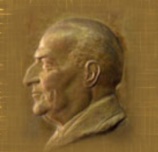 									attachment 2 International Summer School«Alle radici della cultura giuridica europea. Testi e documenti antichi tra lingua e diritto» «The roots of the European legal culture. Ancient texts and documents between language and law» (Naples, 18th-24th September, 2017). Director of the “Vincenzo Arangio-Ruiz” Interdepartmental Centre for Historic and Legal Studies on the Ancient WorldI, the undersigned ________________________, after having read the Call for the public selection to participate to the International Summer School «Alle radici della cultura giuridica europea. Testi e documenti antichi tra lingua e diritto» «The roots of the European legal culture. Ancient texts and documents between language and law» that will be held in Naples between 18th-24th September, 2017, request to be admitted to the aforementioned selection and declare under my responsibility I, the undersigned ____________________, ask to participate to the selection for the assignment of a partial contribution to cover the expenses incurred: 		YES (European countries) 		□ YES (non-European countries) 	□ NO 					□I attach:- curriculum vitae;- any other documentation considered useful to be accepted; - for students without a degree, an equivalent declaration or a certificate of exams complete with the marks obtained.Place and Date								Signature___________________Last nameFirst nameBirthplaceBirthdayAddress(street, city, country)Telephone numberE-Mail